Consorzio 6 Toscana Sud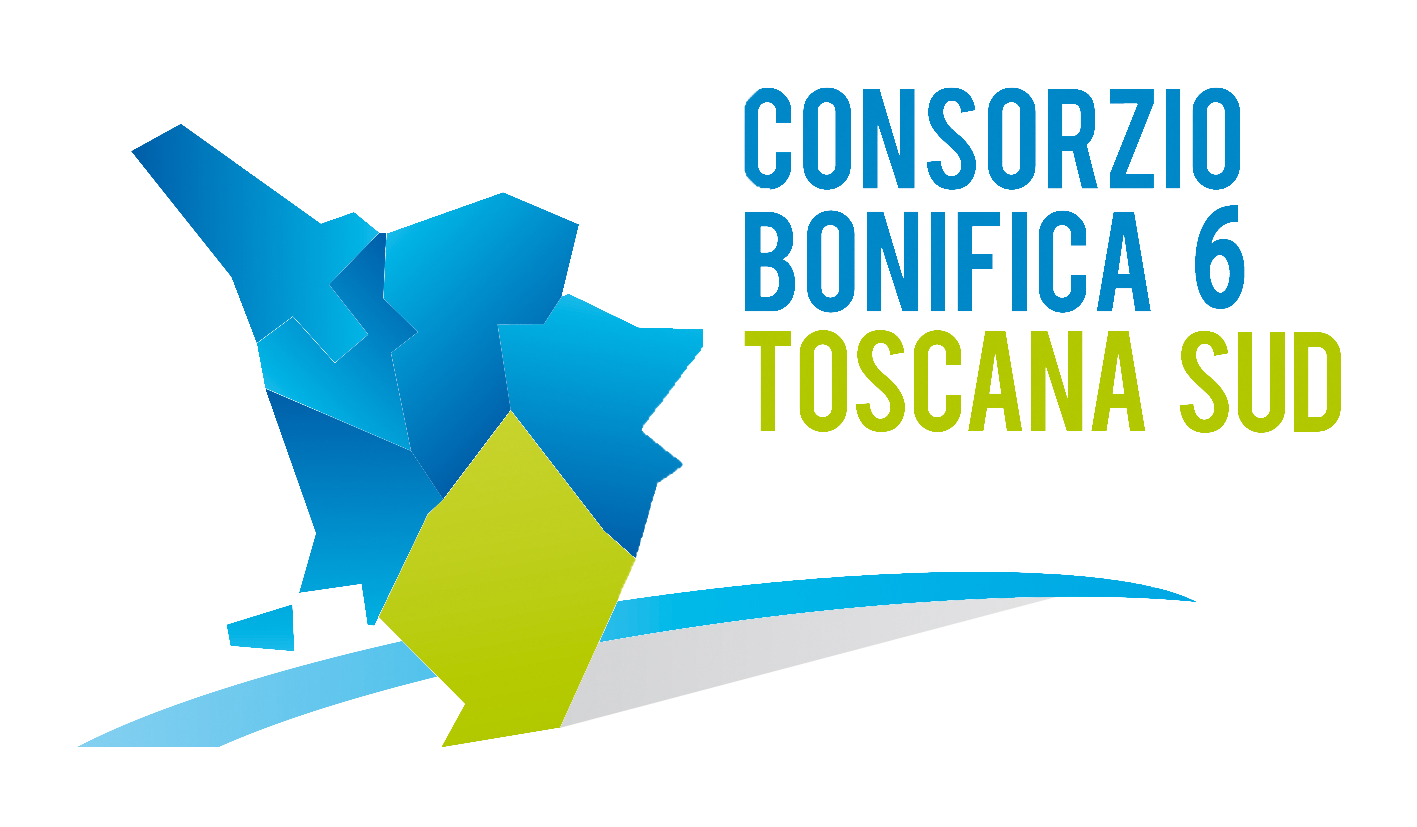 Viale Ximenes n. 3 – 58100 Grosseto - tel. 0564.22189     bonifica@pec.cb6toscanasud.it   -   www.cb6toscanasud.it     Codice Fiscale  01547070530  DIRETTORE GENERALEDecreto  N. 59  –  Data Adozione   12/08/2015Atto Pubblicato su Banca Dati escluso/i allegato/iOGGETTO: Approvazione del nuovo quadro economico rimodulato dopo gara dei lavori di cui al “LOTTO N.017 - 2012EGR0253 - RIPRISTINI SPONDALI E DELLE SEZIONI DI DEFLUSSO SUL FIUME OMBRONE A PAGANICO (ex Lotto315 cbg)”CIG: 6298226483Numero proposta:   -DECRETO DEL DIRETTORE  GENERALE N. 59 DEL  12 AGOSTO 2015L’anno duemilaquindici il giorno 12 del mese di Agosto alle ore 10.00 presso la sede del Consorzio in Grosseto, viale Ximenes n. 3IL DIRETTORE GENERALEVista la Legge Regionale n. 79 dei 27.12.2012; - Visto il Decreto del Presidente n. 223 del 22 Gennaio 2015 con il quale è stato assunto l'Arch. Fabio Zappalorti con la qualifica di Direttore Generale del Consorzio 6 Toscana Sud a far data dal 01 Febbraio 2015;Visto il vigente Statuto Consortile approvato con delibera n. 6 dell’Assemblea consortile seduta n. 2 del 29/04/2015 e pubblicato sul B.U.R.T Parte Seconda n. 20 del 20/05/2015 Supplemento n. 78;Visto in particolare l'Art. 39 lettera b) del Vigente Statuto;Visto il D.Lgs. 12 aprile 2006, n. 163 "Codice dei contratti di lavori, servizi e forniture;Visto il D.P.R. 5 ottobre 2010, n. 207 'Regolamento di esecuzione e attuazione del Decreto Legislativo n. 163/2006;Vista la L.R. 13 luglio 2007, n. 38 "Norme in materia di contratti pubblici e relative disposizioni sulla sicurezza e regolarità del lavoro" e successive modifiche ed integrazioni,Vista la L. 241/1990 "Nuove norme in materia di procedimento amministrativo e di diritto di accesso ai documenti amministrativi"; - Visto il Piano degli interventi del Commissario della Regione Toscana ex art. 1 comma 548 L. 228/2012, e la successiva sesta rimodulazione approvata con ordinanza del Commissario delegato n.22 del 25/05/2015 con il quale veniva stanziato l'importo di € 300.000,00 per l'esecuzione dei lavori predetti, ai quali viene assegnato il codice regionale 2012EGR0253;Visto il Progetto Definitivo Esecutivo REV 1 denominato “LOTTO N.017 "2012EGR0253 - RIPRISTINI SPONDALI E DELLE SEZIONI DI DEFLUSSO SUL FIUME OMBRONE A PAGANICO (ex Lotto315 cbg)” redatto dal Consorzio in data 11/06/2015 a seguito della predetta rimodulazione;Visto il Verbale di Verifica e Validazione del predetto progetto redatto in data 11/06/2015 ai sensi e per gli effetti dell'art. 112 del D.lgs. n° 163/2006 e ss.mm.ii. e degli art. 44 - 59 del D.P.R. 207/2010 e ss.m.ii;Considerata la Determina del Direttore Generale 23.06.2015 n° 20 e di tutte le sue premesse;Visto il Decreto del Direttore Generale n. 26 dei 24.06.2015 di approvazione della procedura negoziata, ai sensi del combinato disposto art. 122, comma 7 e 57, comma 6 del D. Lgs. 163/2006 e s.m.i., comprensiva della lettera di invito e dell'elenco delle ditte da invitare scelte tra gli operatori in possesso della categoria OG 8 con Classe pari o  superiore alla I, volta all'affidamento dei lavori di cui al “LOTTO N.017 "2012EGR0253 - RIPRISTINI SPONDALI E DELLE SEZIONI DI DEFLUSSO SUL FIUME OMBRONE A PAGANICO (ex Lotto315 cbg)” - CUP: F21H13000630002;Visto il verbale di gara del 07.07.2015 con il quale è stata dichiarata prima aggiudicataria provvisoria dei lavori l'Impresa Milaneschi Alessandro, con sede in Scansano (GR), via Perazzeta, 58 - Preselle, c.f. MLNLSN65H02E202L, che ha offerto il ribasso del 50,80%, (cinquantavirgolaottanta/00) corrispondente all'importo di aggiudicazione di € 176.260,72, di cui € 60.173,93 per le lavorazioni, € 113.702,87 per ciò che concerne il Costo ella manodopera ed € 2.383,92 per quanto riguarda gli Oneri per l'attuazione dei piani di sicurezza (0s); oltre l'IVA di legge;Visto il Decreto di Approvazione del Direttore Generale n. 52 del 06.08.2015 con il quale vengono aggiudicati definitivamente i lavori di cui al “LOTTO N.017 "2012EGR0253 - RIPRISTINI SPONDALI E DELLE SEZIONI DI DEFLUSSO SUL FIUME OMBRONE A PAGANICO (ex Lotto315 cbg)” - CUP: 21H13000630002 - CIG: 6298226483 all’impresa Milaneschi Alessandro, con sede in Scansano (GR), via Perazzeta, 58 - Preselle, che ha offerto il ribasso del 50,80 %, corrispondente all'importo complessivo di aggiudicazione di € 176.260,72;D E C R E T Adi approvare il nuovo quadro economico rimodulato dopo gara relativo al “LOTTO N.017 - 2012EGR0253 - RIPRISTINI SPONDALI E DELLE SEZIONI DI DEFLUSSO SUL FIUME OMBRONE A PAGANICO (ex Lotto315 cbg)”, redatto in data 12.08.2015;di trasmettere, per il seguito di competenza, copia di tale atto alla Regione Toscana  Direzione Generale.                                                                                  di pubblicare il presente decreto sul sito internet del Consorzio.		IL DIRETTORE GENERALE(Arch. Fabio Zappalorti)